          Работа по проекту «Мы выбираем – спорт!»                   (Стрюк Е.В., Лазарева Т.Е.)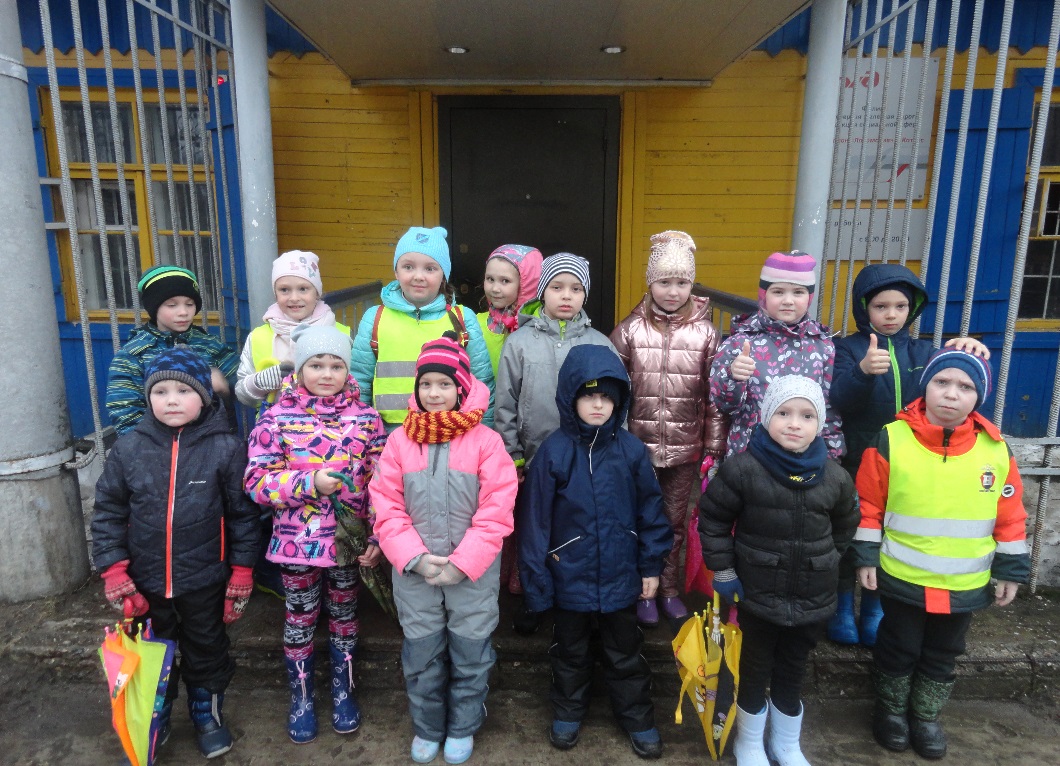      В среду, 10 апреля дети подготовительной группы №8 «Дошколята» побывали на вечерней тренировке юных футболистов команды «Локомотив»                                                                                                                                                            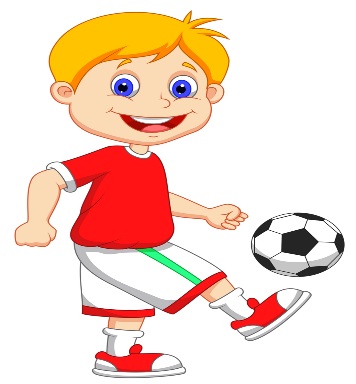 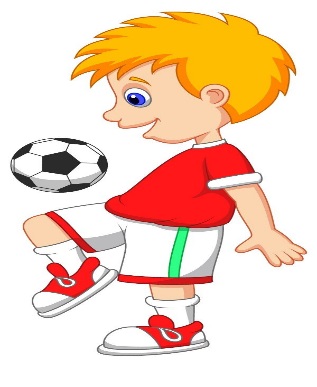 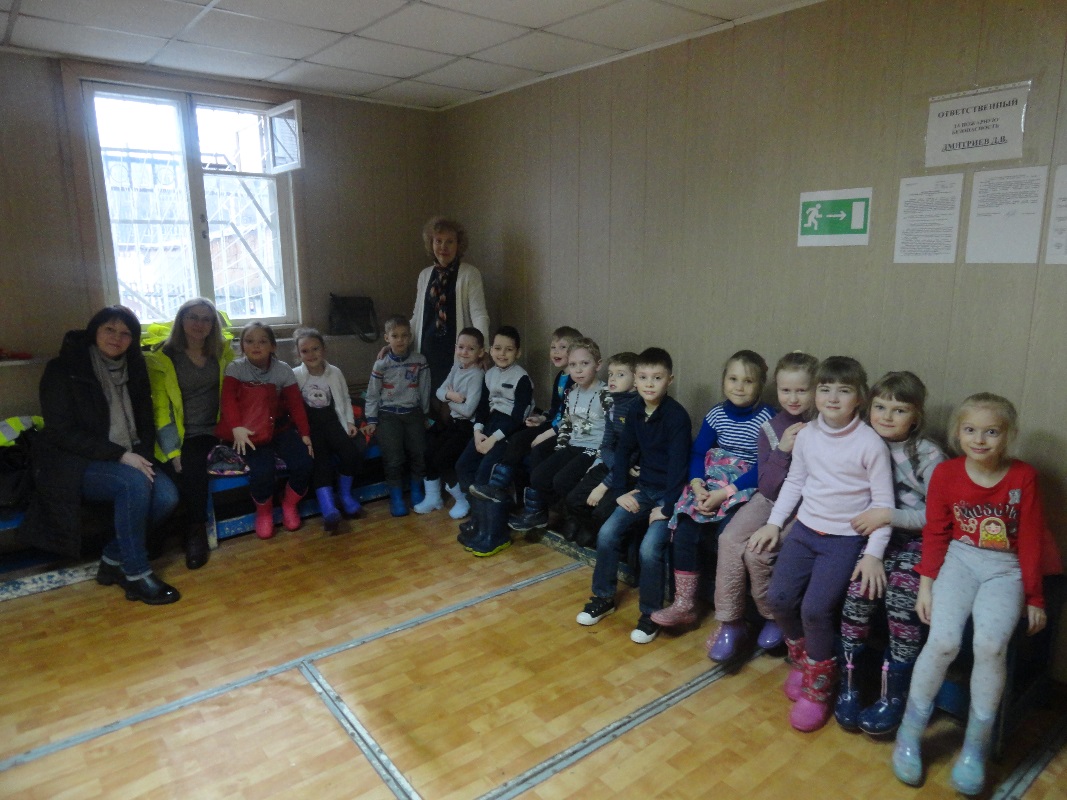    Спортивная раздевалка стадиона Локомотив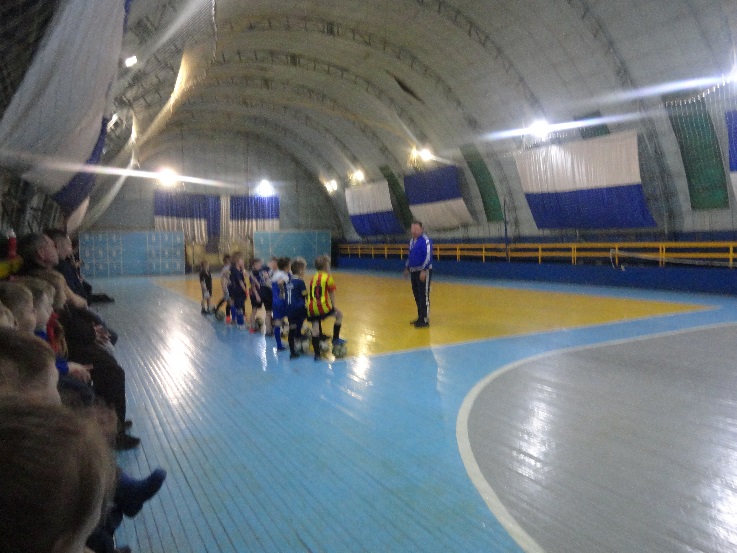 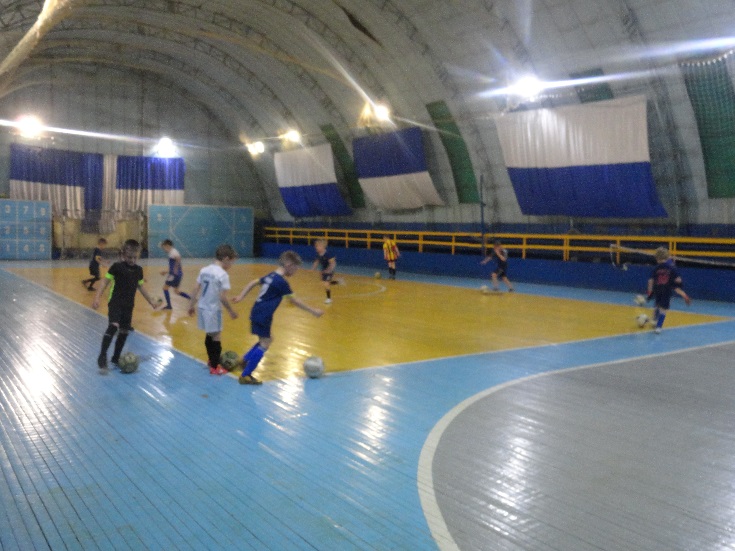 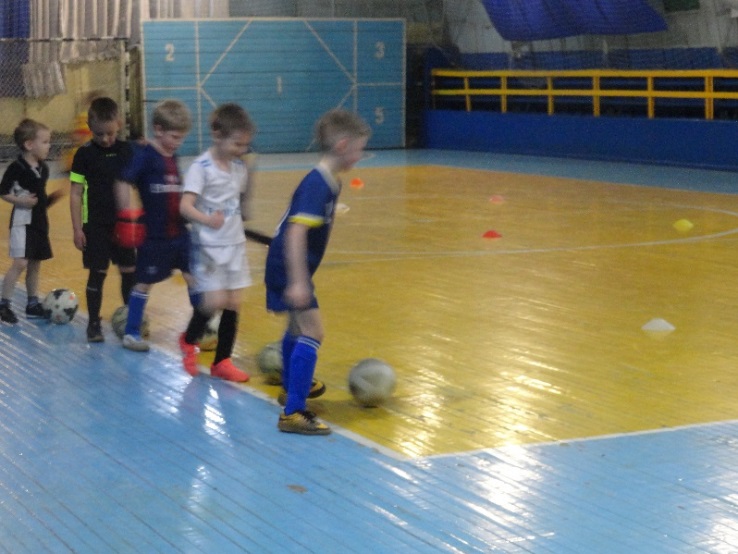 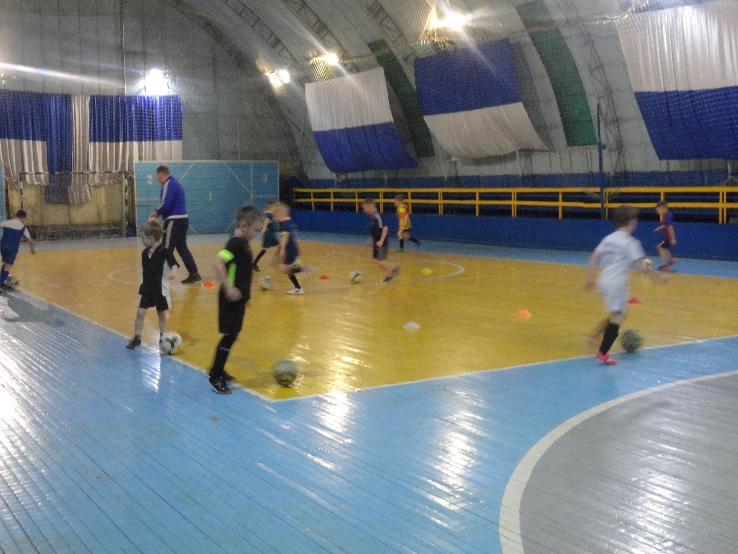 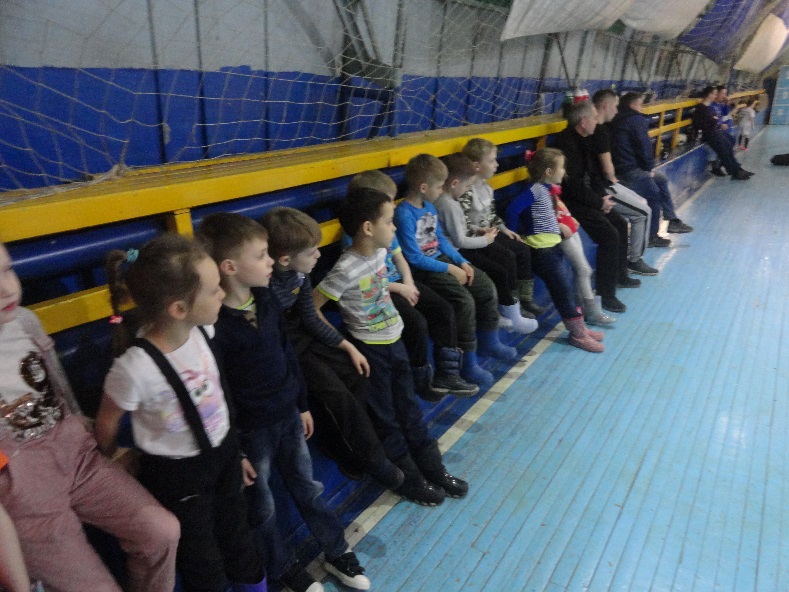 